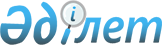 "2018-2020 жылдарға арналған Аягөз ауданының бюджеті туралы" Аягөз аудандық мәслихатының 2017 жылғы 25 желтоқсандағы № 17/125-VІ шешіміне өзгерістер енгізу туралы
					
			Күшін жойған
			
			
		
					Шығыс Қазақстан облысы Аягөз аудандық мәслихатының 2018 жылғы 3 мамырдағы № 22/157-VI шешімі. Шығыс Қазақстан облысы Әділет департаментінің Аягөз аудандық Әділет басқармасында 2018 жылғы 11 мамырда № 5-6-168 болып тіркелді. Күші жойылды - Шығыс Қазақстан облысы Аягөз аудандық мәслихатының 2018 жылғы 24 желтоқсандағы № 33/214-VI шешімімен.
      Ескерту. Күші жойылды - Шығыс Қазақстан облысы Аягөз аудандық мәслихатының 24.12.2018 № 33/214-VI шешімімен (01.01.2019 бастап қолданысқа енгізіледі).

      РҚАО-ның ескертпесі.

      Құжаттың мәтінінде түпнұсқаның пунктуациясы мен орфографиясы сақталған.
      Қазақстан Республикасының 2008 жылғы 4 желтоқсандағы Бюджет кодексінің 109 бабына, "Қазақстан Республикасындағы жергілікті мемлекеттік басқару және өзін-өзі басқару туралы" 2001 жылғы 23 қаңтардағы Қазақстан Республикасы Заңының 6-бабының 1-тармағының 1) тармақшасына және "2018-2020 жылдарға арналған облыстық бюджет туралы" Шығыс Қазақстан облыстық мәслихатының 2017 жылғы 13 желтоқсандағы № 16/176-VІ шешіміне өзгерістер енгізу туралы" Шығыс Қазақстан облыстық мәслихатының 2018 жылғы 12 сәуірдегі № 19/213-VI шешіміне (нормативтік құқықтық актілерді мемлекеттік тіркеу Тізілімінде 5622 нөмірімен тіркелген) сәйкес Аягөз аудандық мәслихаты ШЕШІМ ҚАБЫЛДАДЫ:
      1. "2018-2020 жылдарға арналған Аягөз ауданының бюджеті туралы" Аягөз аудандық мәслихатының 2017 жылғы 25 желтоқсандағы № 17/125-VІ шешіміне (нормативтік құқықтық актілерді мемлекеттік тіркеу Тізілімінде 5372 нөмірімен тіркелген, Қазақстан Республикасының нормативтық құқықтық актілерінің электрондық түрдегі эталондық бақылау банкінде 2018 жылдың 3 қаңтарында, "Аягөз жаңалықтары" газетінің 2018 жылдың 13 қаңтарында жарияланған) мынадай өзгерістер енгізілсін:
      1- тармақ келесі редакцияда жазылсын:
      "1. 2018-2020 жылдарға арналған аудандық бюджет тиісінше  1, 2 және 3 қосымшаларға сәйкес, соның ішінде 2018 жылға мынадай көлемдерде бекітілсін:
      1) кірістер – 8770167,0 мың теңге, соның ішінде:
      салықтық түсімдер – 4324391,0 мың теңге;
      салықтық емес түсімдер – 5362,0 мың теңге;
      негізгі капиталды сатудан түсетін түсімдер – 10948,0 мың теңге;
      трансферттер түсімі – 4429466,0 мың теңге;
      2) шығындар – 8785491,9 мың теңге;
      3) таза бюджеттік кредиттеу – 12795,0 мың теңге, соның ішінде:
      бюджеттік кредиттер – 18202,0 мың теңге;
      бюджеттік кредиттерді өтеу – 5407,0 мың теңге;
      4) қаржы активтерімен операциялар бойынша сальдо – 0,0 мың теңге, соның ішінде:
      қаржы активтерін сатып алу – 0,0 мың теңге;
      мемлекеттің қаржы активтерін сатудан түсетін түсімдер – 0,0 мың теңге;
      5) бюджет тапшылығы (профициті) – - 28119,9 мың теңге;
      6) бюджет тапшылығын қаржыландыру (профицитін пайдалану) – 28119,9 мың теңге, соның ішінде:
      қарыздар түсімі – 18038,0 мың теңге;
      қарыздарды өтеу – 5407,0 мың теңге;
      бюджет қаражатының пайдаланылатын қалдықтары – 15488,9 мың теңге.";
      аталған шешімнің 1 қосымшасы осы шешімнің қосымшасына сәйкес жаңа редакцияда жазылсын.
      2. Осы шешiм 2018 жылдың 1 қаңтарынан бастап қолданысқа енгізіледі. 2018 жылға Аягөз ауданының бюджеті
					© 2012. Қазақстан Республикасы Әділет министрлігінің «Қазақстан Республикасының Заңнама және құқықтық ақпарат институты» ШЖҚ РМК
				
      Сессия төрағасы 

К. Досиханов

      Аягөз аудандық мәслихат хатшысы 

С. Искаков
Аягөз ауданы маслихатының 
2018 жылғы 3 мамырдағы 
№ 22/157-VI шешіміне қосымша 
Аягөз аудандық маслихатының 
2017 жылғы 25 желтоқсандағы 
№ 17/125-VI шешіміне 
1 қосымша
Санаты
Санаты
Санаты
Санаты
Санаты
Сома (мың теңге)
Сыныбы
Сыныбы
Сыныбы
Сыныбы
Сома (мың теңге)
Iшкi сыныбы
Iшкi сыныбы
Iшкi сыныбы
Сома (мың теңге)
Ерекшелiгi
Ерекшелiгi
Сома (мың теңге)
Атауы
Сома (мың теңге)
I. Кірістер
8770167,0
1
Салықтық түсімдер
4324391,0
01
Табыс салығы
1027502,0
2
Жеке табыс салығы
1027502,0
01
Төлем көзінен салық салынатын табыстардан ұсталатын жеке табыс салығы 
1020959,0
02
Төлем көзінен салық салынбайтын табыстардан ұсталатын жеке табыс салығы 
3051,0
05
Төлем көзінен салық салынбайтын шетелдік азаматтар табыстарынан ұсталатын жеке табыс салығы 
3492,0
03
Әлеуметтiк салық
847338,0
1
Әлеуметтік салық
847338,0
01
Әлеуметтік салық 
847338,0
04
Меншiкке салынатын салықтар
2358999,0
1
Мүлiкке салынатын салықтар
2341765,0
01
Заңды тұлғалардың және жеке кәсіпкерлердің мүлкіне салынатын салық
2341481,0
02
Жеке тұлғалардың мүлкiне салынатын салық
284,0
3
Жер салығы
748,0
02
Елдi мекендер жерлерiне жеке тұлғалардан алынатын жер салығы
748,0
09
Елдi мекендердің жерлерiне жеке тұлғалардан алынатын жер салығын қоспағанда, жер салығы
0,0
4
Көлiк құралдарына салынатын салық
10082,0
01
Заңды тұлғалардан көлiк құралдарына салынатын салық
0,0
02
Жеке тұлғалардан көлiк құралдарына салынатын салық
10082,0
5
Бірыңғай жер салығы
6404,0
01
Бірыңғай жер салығы
6404,0
05
Тауарларға, жұмыстарға және қызметтерге салынатын iшкi салықтар
74133,0
2
Акциздер
8143,0
84
Қазақстан Республикасының аумағында өндірілген бензин (авиациялықты қоспағанда) және дизель отыны 
8143,0
3
Табиғи және басқа да ресурстарды пайдаланғаны үшiн түсетiн түсiмдер
30422,0
15
Жер учаскелерін пайдаланғаны үшін төлем
30422,0
4
Кәсiпкерлiк және кәсiби қызметтi жүргiзгенi үшiн алынатын алымдар
34174,0
02
Жекелеген қызмет түрлерiмен айналысу құқығы үшiн алынатын лицензиялық алым
23754,0
29
Жергілікті бюджетке төленетін тіркелгені үшін алым
10420,0
5
Ойын бизнесіне салық
1394,0
02
Тіркелген салық
1394,0
07
Басқа да салықтар
0,0
1
Басқа да салықтар
0,0
10
Жергілікті бюджетке түсетін өзге де салық түсімдері
0,0
08
Заңдық мәнді іс-әрекеттерді жасағаны және (немесе) оған уәкілеттігі бар мемлекеттік органдар немесе лауазымды адамдар құжаттар бергені үшін алынатын міндетті төлемдер
16419,0
1
Мемлекеттік баж
16419,0
26
Жергілікті бюджетке төленетін мемлекеттік баж
16419,0
2
Салықтық емес түсiмдер
5362,0
01
Мемлекеттік меншіктен түсетін кірістер
1467,0
1
Мемлекеттік кәсіпорындардың таза кірісі бөлігінің түсімдері
889,0
02
Коммуналдық мемлекеттік кәсіпорындардың таза кірісінің бір бөлігінің түсімдері
889,0
5
Мемлекет меншігіндегі мүлікті жалға беруден түсетін кірістер
453,0
08
Аудандық маңызы бар қала, ауыл, кент, ауылдық округ әкімдерінің басқаруындағы мемлекеттік мүлікті жалға беруден түсетін кірістерді қоспағанда ауданның (облыстық маңызы бар қаланың) коммуналдық меншігіндегі мүлікті жалға беруден түсетін кірістер
0,0
09
Аудандық маңызы бар қала, ауыл, кент, ауылдық округ әкімдерінің басқаруындағы мемлекеттік мүлікті жалға беруден түсетін кірістерді қоспағанда ауданның (облыстық маңызы бар қаланың) коммуналдық меншігіндегі тұрғын үй қорынан үйлердi жалға беруден түсетін кірістер
453,0
7
Мемлекеттік бюджеттен берілген кредиттер бойынша сыйақылар
31,0
13
Жеке тұлғаларға жергілікті бюджеттен берілген бюджеттік кредиттер бойынша сыйақылар
31,0
9
Мемлекет меншігінен түсетін басқа да кірістер
94,0
07
Иесіз мүлікті, белгіленген тәртіппен коммуналдық меншікке өтеусіз өткен мүлікті, қадағалаусыз жануарларды, олжаларды, сондай-ақ мұрагерлік құқығы бойынша мемлекетке өткен мүлікті сатудан алынатын түсімдер
0,0
10
Коммуналдық меншігіне жататын жер учаскелері бойынша сервитут үшін төлемақы 
94,0
02
Мемлекеттік бюджеттен қаржыландырылатын мемлекеттік мекемелердің тауарларды (жұмыстарды, қызметтерді) өткізуінен түсетін түсімдер
1,0
1
Мемлекеттік бюджеттен қаржыландырылатын мемлекеттік мекемелердің тауарларды (жұмыстарды, қызметтерді) өткізуінен түсетін түсімдер
1,0
02
Жергілікті бюджеттен қаржыландырылатын мемлекеттік мекемелердің тауарларды (жұмыстарды, қызметтерді) өткізуінен түсетін түсімдер
1,0
04
Мемлекеттік бюджеттен қаржыландырылатын, сондай-ақ Қазақстан Республикасы Ұлттық Банкінің бюджетінен (шығыстар сметасынан) қамтылатын және қаржыландырылатын мемлекеттік мекемелер салатын айыппұлдар, өсімпұлдар, санкциялар, өндіріп алулар
0,0
1
Мұнай секторы ұйымдарынан түсетін түсімдерді қоспағанда, мемлекеттік бюджеттен қаржыландырылатын, сондай-ақ Қазақстан Республикасы Ұлттық Банкінің бюджетінен (шығыстар сметасынан) ұсталатын және қаржыландырылатын мемлекеттік мекемелер салатын айыппұлдар, өсімпұлдар, санкциялар, өндіріп алулар
0,0
14
Жергілікті бюджеттен қаржыландырылатын мемлекеттік мекемелермен алынатын өзге де айыппұлдар, өсімпұлдар, санкциялар
0,0
18
Мамандандырылған ұйымдарға, жеке тұлғаларға бюджеттік кредиттер (қарыздар) бойынша жергілікті бюджеттен берілген айыппұлдар, өсімпұлдар, санкциялар, өндіріп алулар
0,0
06
Басқа да салықтық емес түсiмдер
3894,0
1
Басқа да салықтық емес түсiмдер
3894,0
09
Жергіліктік бюджетке түсетін салықтық емес басқа да түсімдер
3894,0
3
Негізгі капиталды сатудан түсетін түсімдер
10948,0
01
Мемлекеттік мекемелерге бекітілген мемлекеттік мүлікті сату
0,0
1
Мемлекеттік мекемелерге бекітілген мемлекеттік мүлікті сату
0,0
03
Азаматтарға пәтерлер сатудан түсетін түсімдер
0,0
03
Жердi және материалдық емес активтердi сату
10948,0
1
Жерді сату
9071,0
01
Жер учаскелерін сатудан түсетін түсімдер
9071,0
2
Материалдық емес активтерді сату
1877,0
02
Жер учаскелерін жалдау құқығын сатқаны үшін төлем
1877,0
4
Трансферттер түсімі
4429466,0
02
Мемлекеттiк басқарудың жоғары тұрған органдарынан түсетiн трансферттер
4429466,0
2
Облыстық бюджеттен түсетiн трансферттер
4429466,0
01
Ағымдағы нысаналы трансферттер
652620,0
02
Нысаналы даму трансферттері
434607,0
03
Субвенциялар
3342239,0
Функционалдық топ
Функционалдық топ
Функционалдық топ
Функционалдық топ
Функционалдық топ
Функционалдық топ
Сома (мың теңге)
Функционалдық кіші топ
Функционалдық кіші топ
Функционалдық кіші топ
Функционалдық кіші топ
Функционалдық кіші топ
Сома (мың теңге)
Бюджеттік бағдарламалардың әкiмшiсi
Бюджеттік бағдарламалардың әкiмшiсi
Бюджеттік бағдарламалардың әкiмшiсi
Бюджеттік бағдарламалардың әкiмшiсi
Сома (мың теңге)
Бағдарлама
Бағдарлама
Бағдарлама
Сома (мың теңге)
Кіші бағдарлама
Кіші бағдарлама
Сома (мың теңге)
Атауы
Сома (мың теңге)
ІІ. Шығындар
8785491,9
01
Жалпы сипаттағы мемлекеттiк қызметтер 
586524,9
1
Мемлекеттiк басқарудың жалпы функцияларын орындайтын өкiлдi, атқарушы және басқа органдар
436103,2
112
Аудан (облыстық маңызы бар қала) мәслихатының аппараты
28691,0
001
Аудан (облыстық маңызы бар қала) мәслихатының қызметін қамтамасыз ету жөніндегі қызметтер
28691,0
003
Мемлекеттік органның күрделі шығыстары
0,0
122
Аудан (облыстық маңызы бар қала) әкімінің аппараты
137397,0
001
Аудан (облыстық маңызы бар қала) әкімінің қызметін қамтамасыз ету жөніндегі қызметтер
135877,0
003
Мемлекеттік органның күрделі шығыстары
1520,0
123
Қаладағы аудан, аудандық маңызы бар қала, кент, ауыл ауылдық округ әкімінің аппараты
270015,2
001
Қаладағы аудан, аудандық маңызы бар қаланың, кент, ауыл, ауылдық округ әкімінің қызметін қамтамасыз ету жөніндегі қызметтер
264065,2
015
Жергілікті бюджет қаражаты есебінен
264065,2
022
Мемлекеттік органның күрделі шығыстары
5950,0
124
Аудандық маңызы бар қала, ауыл, кент, ауылдық округ әкімінің аппараты
0,0
001
Аудандық маңызы бар қала, ауыл, кент, ауылдық округ әкімінің қызметін қамтамасыз ету жөніндегі қызметтер
0,0
022
Мемлекеттік органның күрделі шығыстары
0,0
2
Қаржылық қызмет
11817,0
459
Ауданның (облыстық маңызы бар қаланың) экономика және қаржы бөлімі
11817,0
003
Салық салу мақсатында мүлікті бағалауды жүргізу
4122,0
010
Жекешелендіру, коммуналдық меншікті басқару, жекешелендіруден кейінгі қызмет және осыған байланысты дауларды реттеу
7695,0
9
Жалпы сипаттағы өзге де мемлекеттiк қызметтер
138604,7
454
Ауданның (облыстық маңызы бар қаланың) кәсіпкерлік және ауыл шаруашылығы бөлімі
25985,0
001
Жергілікті деңгейде кәсіпкерлікті және ауыл шаруашылығын дамыту саласындағы мемлекеттік саясатты іске асыру жөніндегі қызметтер
25985,0
459
Ауданның (облыстық маңызы бар қаланың) экономика және қаржы бөлімі
77532,7
001
Ауданның (облыстық маңызы бар қаланың) экономикалық саясаттын қалыптастыру мен дамыту, мемлекеттік жоспарлау, бюджеттік атқару және коммуналдық меншігін басқару саласындағы мемлекеттік саясатты іске асыру жөніндегі қызметтер
43603,0
015
Мемлекеттік органның күрделі шығыстары
3105,0
113
Жергілікті бюджеттерден берілетін ағымдағы нысаналы трансферттер
30824,7
483
Ауданның (облыстық маңызы бар қаланың) тұрғын үй-коммуналдық шаруашылығы, жолаушылар көлігі, автомобиль жолдары, құрылыс және тұрғын үй инспекциясы бөлімі
35087,0
001
Жергілікті деңгейде тұрғын үй-коммуналдық шаруашылық, жолаушылар көлігі, автомобиль жолдары, құрылыс және тұрғын үй инспекциясы саласындағы мемлекеттік саясатты іске асыру жөніндегі қызметтер
32769,0
003
Мемлекеттік органның күрделі шығыстары
2318,0
02
Қорғаныс
12269,0
1
Әскери мұқтаждар
7799,0
122
Аудан (облыстық маңызы бар қала) әкімінің аппараты
7799,0
005
Жалпыға бірдей әскери міндетті атқару шеңберіндегі іс-шаралар
7799,0
2
Төтенше жағдайлар жөніндегі жұмыстарды ұйымдастыру
4470,0
122
Аудан (облыстық маңызы бар қала) әкімінің аппараты
4470,0
006
Аудан (облыстық маңызы бар қала) ауқымындағы төтенше жағдайлардың алдын алу және оларды жою
2732,0
007
Аудандық (қалалық) ауқымдағы дала өрттерінің, сондай-ақ мемлекеттік өртке қарсы қызмет органдары құрылмаған елді мекендерде өрттердің алдын алу және оларды сөндіру жөніндегі іс-шаралар
1738,0
03
Қоғамдық тәртіп, қауіпсіздік, құқықтық, сот, қылмыстық - атқару қызметі
1344,0
9
Қоғамдық тәртіп және қауіпсіздік саласындағы басқа да қызметтер
1344,0
483
Ауданның (облыстық маңызы бар қаланың) тұрғын үй-коммуналдық шаруашылығы, жолаушылар көлігі, автомобиль жолдары, құрылыс және тұрғын үй инспекциясы бөлімі
1344,0
048
Елдi мекендерде жол қозғалысы қауiпсiздiгін қамтамасыз ету
1344,0
04
Бiлiм беру
5042824,8
1
Мектепке дейінгі тәрбие және оқыту
639724,6
124
Аудандық маңызы бар қала, ауыл, кент, ауылдық округ әкімінің аппараты
0,0
004
Мектепке дейінгі тәрбиелеу және оқыту және мектепке дейінгі тәрбиелеу және оқыту ұйымдарында медициналық қызмет көрсетуді ұйымдастыру
0,0
464
Ауданның (облыстық маңызы бар қаланың) білім бөлімі
639724,6
009
Мектепке дейінгі тәрбие мен оқыту ұйымдарының қызметін қамтамасыз ету
213671,0
040
Мектепке дейінгі білім беру ұйымдарында мемлекеттік білім беру тапсырысын іске асыруға
426053,6
015
Жергілікті бюджет қаражаты есебінен
426053,6
483
Ауданның (облыстық маңызы бар қаланың) тұрғын үй-коммуналдық шаруашылығы, жолаушылар көлігі, автомобиль жолдары, құрылыс және тұрғын үй инспекциясы бөлімі
0,0
049
Мектепке дейiнгi тәрбие және оқыту объектілерін салу және реконструкциялау
0,0
2
Бастауыш, негізгі орта және жалпы орта білім беру
4096057,0
457
Ауданның (облыстық маңызы бар қаланың) мәдениет, тілдерді дамыту, дене шынықтыру және спорт бөлімі
108496,3
017
Балалар мен жасөспірімдерге спорт бойынша қосымша білім беру
108496,3
464
Ауданның (облыстық маңызы бар қаланың) білім бөлімі
3985556,7
003
Жалпы білім беру
3909609,7
011
Республикалық бюджеттен берілетін трансферттер есебiнен
12782,0
015
Жергілікті бюджет қаражаты есебінен
3896827,7
006
Балаларға қосымша білім беру
75947,0
483
Ауданның (облыстық маңызы бар қаланың) тұрғын үй-коммуналдық шаруашылығы, жолаушылар көлігі, автомобиль жолдары, құрылыс және тұрғын үй инспекциясы бөлімі
2004,0
033
Бастауыш, негізгі орта және жалпы орта білім беру объектілерін салу және реконструкциялау
2004,0
015
Жергілікті бюджет қаражаты есебінен
2004,0
9
Білім беру саласындағы өзге де қызметтер
307043,2
464
Ауданның (облыстық маңызы бар қаланың) білім бөлімі
307043,2
001
Жергілікті деңгейде білім беру саласындағы мемлекеттік саясатты іске асыру жөніндегі қызметтер
35613,2
005
Ауданның (областык маңызы бар қаланың) мемлекеттік білім беру мекемелер үшін оқулықтар мен оқу-әдiстемелiк кешендерді сатып алу және жеткізу
125752,0
007
Аудандық (қалалық) ауқымдағы мектеп олимпиадаларын және мектептен тыс іс-шараларды өткiзу
138,0
012
Мемлекеттік органның күрделі шығыстары
872,3
015
Жетім баланы (жетім балаларды) және ата-аналарының қамқорынсыз қалған баланы (балаларды) күтіп-ұстауға қамқоршыларға (қорғаншыларға) ай сайынға ақшалай қаражат төлемі
20125,0
022
Жетім баланы (жетім балаларды) және ата-анасының қамқорлығынсыз қалған баланы (балаларды) асырап алғаны үшін Қазақстан азаматтарына біржолғы ақша қаражатын төлеуге арналған төлемдер
0,0
067
Ведомстволық бағыныстағы мемлекеттік мекемелер мен ұйымдардың күрделі шығыстары
124542,7
06
Әлеуметтiк көмек және әлеуметтiк қамсыздандыру
704578,8
1
Әлеуметтiк қамсыздандыру
245051,0
451
Ауданның (облыстық маңызы бар қаланың) жұмыспен қамту және әлеуметтік бағдарламалар бөлімі
237665,0
005
Мемлекеттік атаулы әлеуметтік көмек 
237665,0
011
Республикалық бюджеттен берілетін трансферттер есебiнен
118161,0
015
Жергілікті бюджет қаражаты есебінен
119504,0
464
Ауданның (облыстық маңызы бар қаланың) білім бөлімі
7386,0
030
Патронат тәрбиешілерге берілген баланы (балаларды) асырап бағу 
7386,0
2
Әлеуметтiк көмек
424258,5
451
Ауданның (облыстық маңызы бар қаланың) жұмыспен қамту және әлеуметтік бағдарламалар бөлімі
424258,5
002
Жұмыспен қамту бағдарламасы
91630,0
011
Республикалық бюджеттен берілетін трансферттер есебiнен
22636,0
100
Қоғамдық жұмыстар
41050,0
101
Жұмыссыздарды кәсіптік даярлау және қайта даярлау
20464,0
102
Халықты жұмыспен қамту саласында азаматтарды әлеуметтік қорғау жөніндегі қосымша шаралар
7480,0
004
Ауылдық жерлерде тұратын денсаулық сақтау, білім беру, әлеуметтік қамтамасыз ету, мәдениет, спорт және ветеринар мамандарына отын сатып алуға Қазақстан Республикасының заңнамасына сәйкес әлеуметтік көмек көрсету
15359,0
006
Тұрғын үйге көмек көрсету
16443,0
007
Жергілікті өкілетті органдардың шешімі бойынша мұқтаж азаматтардың жекелеген топтарына әлеуметтік көмек
66807,5
010
Үйден тәрбиеленіп оқытылатын мүгедек балаларды материалдық қамтамасыз ету
10489,0
014
Мұқтаж азаматтарға үйде әлеуметтік көмек көрсету
51417,0
015
Жергілікті бюджет қаражаты есебінен
51417,0
015
Зейнеткерлер мен мүгедектерге әлеуметтік қызмет көрсету аумақтық орталығы
59874,0
015
Жергілікті бюджет қаражаты есебінен
59874,0
017
Оңалтудың жеке бағдарламасына сәйкес мұқтаж мүгедектердi мiндеттi гигиеналық құралдармен қамтамасыз ету, қозғалуға қиындығы бар бірінші топтағы мүгедектерге жеке көмекшінің және есту бойынша мүгедектерге қолмен көрсететiн тіл маманының қызметтерін ұсыну 
60159,0
011
Республикалық бюджеттен берілетін трансферттер есебінен
19539,0
015
Бағдарламаны жергілікті бюджет қаражаты есебінен іске асыру
40620,0
023
Жұмыспен қамту орталықтарының қызметін қамтамасыз ету
52080,0
011
Республикалық бюджеттен берілетін трансферттер есебінен
29452,0
015
Жергілікті бюджет қаражаты есебінен
22628,0
9
Әлеуметтiк көмек және әлеуметтiк қамтамасыз ету салаларындағы өзге де қызметтер
35269,3
451
Ауданның (облыстық маңызы бар қаланың) жұмыспен қамту және әлеуметтік бағдарламалар бөлімі
35269,3
001
Жергілікті деңгейде халық үшін әлеуметтік бағдарламаларды жұмыспен қамтуды қамтамасыз етуді іске асыру саласындағы мемлекеттік саясатты іске асыру жөніндегі қызметтер
30162,0
011
Жәрдемақыларды және басқа да әлеуметтік төлемдерді есептеу, төлеу мен жеткізу бойынша қызметтерге ақы төлеу
2715,0
021
Мемлекеттік органның күрделі шығыстары
2392,3
050
Қазақстан Республикасында мүгедектердің құқықтарын қамтамасыз ету және өмір сүру сапасын жақсарту жөніндегі 2012 - 2018 жылдарға арналған іс-шаралар жоспарын іске асыру
0,0
015
Жергілікті бюджет қаражаты есебінен
0,0
067
Ведомстволық бағыныстағы мемлекеттік мекемелер мен ұйымдардың күрделі шығыстары
0,0
07
Тұрғын үй-коммуналдық шаруашылық
602173,7
1
Тұрғын үй шаруашылығы
32240,0
483
Ауданның (облыстық маңызы бар қаланың) тұрғын үй-коммуналдық шаруашылығы, жолаушылар көлігі, автомобиль жолдары, құрылыс және тұрғын үй инспекциясы бөлімі
32240,0
009
Кондоминиум объектілеріне техникалық паспорттар дайындау
0,0
010
Инженерлік-коммуникациялық инфрақұрылымды жобалау, дамыту және (немесе) жайластыру
32240,0
015
Жергілікті бюджет қаражаты есебінен
32240,0
053
Нәтижелі жұмыспен қамтуды және жаппай кәсіпкерлікті дамыту бағдарламасы шеңберінде қызметтік тұрғын үй салу, инженерлік-коммуникациялық инфрақұрылымды дамыту, жастарға арналған жатақханаларды салу, салып бітіру 
0,0
055
Коммуналдық тұрғын үй қорының тұрғын үйін жобалау және (немесе) салу, реконструкциялау
0,0
015
Жергілікті бюджет қаражаты есебінен
0,0
2
Коммуналдық шаруашылық
535809,8
123
Қаладағы аудан, аудандық маңызы бар қала, кент, ауыл ауылдық округ әкімінің аппараты
0,0
014
Елді мекендерді сумен жабдықтауды ұйымдастыру
0,0
483
Ауданның (облыстық маңызы бар қаланың) тұрғын үй-коммуналдық шаруашылығы, жолаушылар көлігі, автомобиль жолдары, құрылыс және тұрғын үй инспекциясы бөлімі
535809,8
013
Сумен жабдықтау және су бұру жүйесінің жұмыс істеуі
66960,8
014
Ауданның (облыстық маңызы бар қаланың) коммуналдық меншігіндегі жылу желілерін қолдануды ұйымдастыру
0,0
016
Коммуналдық шаруашылықты дамыту
2186,0
017
Сумен жабдықтау және су бұру жүйелерін дамыту
138260,0
011
Республикалық бюджеттен берілетін трансферттер есебінен
120000,0
015
Жергілікті бюджет қаражаты есебінен
18260,0
018
Ауылдық елді мекендердегі сумен жабдықтау және су бұру жүйелерін дамыту
328403,0
011
Республикалық бюджеттен берілетін трансферттер есебінен
267607,0
015
Жергілікті бюджет қаражаты есебінен
60796,0
3
Елді-мекендерді көркейту
34123,9
123
Қаладағы аудан, аудандық маңызы бар қала, кент, ауыл ауылдық округ әкімінің аппараты
34123,9
008
Елді мекендердегі көшелерді жарықтандыру
18895,9
009
Елді мекендердің санитариясын қамтамасыз ету
0,0
010
Жерлеу орындарын ұстау және туыстары жоқ адамдарды жерлеу
0,0
011
Елді мекендерді абаттандыру мен көгалдандыру
15228,0
124
Аудандық маңызы бар қала, ауыл, кент, ауылдық округ әкімінің аппараты
0,0
008
Елді мекендердегі көшелерді жарықтандыру
0,0
011
Елді мекендерді абаттандыру мен көгалдандыру
0,0
483
Ауданның (облыстық маңызы бар қаланың) тұрғын үй-коммуналдық шаруашылығы, жолаушылар көлігі, автомобиль жолдары, құрылыс және тұрғын үй инспекциясы бөлімі
0,0
020
Елдi мекендердегі көшелердi жарықтандыру
0,0
021
Елдi мекендердiң санитариясын қамтамасыз ету
0,0
023
Елдi мекендердi абаттандыру және көгалдандыру
0,0
08
Мәдениет, спорт, туризм және ақпараттық кеңістiк
358795,7
1
Мәдениет саласындағы қызмет
204581,3
457
Ауданның (облыстық маңызы бар қаланың) мәдениет, тілдерді дамыту, дене шынықтыру және спорт бөлімі
204581,3
003
Мәдени-демалыс жұмысын қолдау
204581,3
2
Спорт 
27024,0
457
Ауданның (облыстық маңызы бар қаланың) мәдениет, тілдерді дамыту, дене шынықтыру және спорт бөлімі
10108,0
009
Аудандық (облыстық маңызы бар қалалық) деңгейде спорттық жарыстар өткiзу
4108,0
010
Әртүрлi спорт түрлерi бойынша аудан (облыстық маңызы бар қала) құрама командаларының мүшелерiн дайындау және олардың облыстық спорт жарыстарына қатысуы
6000,0
483
Ауданның (облыстық маңызы бар қаланың) тұрғын үй-коммуналдық шаруашылығы, жолаушылар көлігі, автомобиль жолдары, құрылыс және тұрғын үй инспекциясы бөлімі
16916,0
057
Cпорт объектілерін дамыту
16916,0
3
Ақпараттық кеңiстiк
66683,0
456
Ауданның (облыстық маңызы бар қаланың) ішкі саясат бөлімі
20406,0
002
Мемлекеттік ақпараттық саясат жүргізу жөніндегі қызметтер
20406,0
457
Ауданның (облыстық маңызы бар қаланың) мәдениет, тілдерді дамыту, дене шынықтыру және спорт бөлімі
46277,0
006
Аудандық (қалалық) кiтапханалардың жұмыс iстеуi
45450,0
007
Мемлекеттiк тiлдi және Қазақстан халқының басқа да тiлдерін дамыту
827,0
9
Мәдениет, спорт, туризм және ақпараттық кеңiстiктi ұйымдастыру жөнiндегi өзге де қызметтер
60507,4
456
Ауданның (облыстық маңызы бар қаланың) ішкі саясат бөлімі
37761,4
001
Жергілікті деңгейде ақпарат, мемлекеттілікті нығайту және азаматтардың әлеуметтік сенімділігін қалыптастыру саласында мемлекеттік саясатты іске асыру жөніндегі қызметтер
22081,0
003
Жастар саясаты саласында іс-шараларды іске асыру
11216,4
006
Мемлекеттік органның күрделі шығыстары
964,0
032
Ведомстволық бағыныстағы мемлекеттік мекемелер мен ұйымдардың күрделі шығыстары
3500,0
457
Ауданның (облыстық маңызы бар қаланың) мәдениет, тілдерді дамыту, дене шынықтыру және спорт бөлімі
22746,0
001
Жергілікті деңгейде мәдениет, тілдерді дамыту, дене шынықтыру және спорт саласында мемлекеттік саясатты іске асыру жөніндегі қызметтер
21283,0
014
Мемлекеттік органның күрделі шығыстары
920,0
032
Ведомстволық бағыныстағы мемлекеттік мекемелер мен ұйымдардың күрделі шығыстары
543,0
10
Ауыл, су, орман, балық шаруашылығы, ерекше қорғалатын табиғи аумақтар, қоршаған ортаны және жануарлар дүниесін қорғау, жер қатынастары
214060,2
1
Ауыл шарушылығы
183079,0
473
Ауданның (облыстық маңызы бар қаланың) ветеринария бөлімі
183079,0
001
Жергілікті деңгейде ветеринария саласындағы мемлекеттік саясатты іске асыру жөніндегі қызметтер
29027,0
003
Мемлекеттік органның күрделі шығыстары
0,0
007
Қаңғыбас иттер мен мысықтарды аулауды және жоюды ұйымдастыру 
4049,0
008
Алып қойылатын және жойылатын ауру жануарлардың, жануарлардан алынатын өнімдер мен шикізаттың құнын иелеріне өтеу
6900,0
009
Жануарлардың энзоотиялық аурулары бойынша ветеринариялық іс-шараларды жүргізу
1000,0
010
Ауыл шаруашылығы жануарларын сәйкестендіру жөніндегі іс-шараларды өткізу
2260,0
011
Эпизоотияға қарсы іс-шаралар жүргізу
139843,0
6
Жер қатынастары 
24202,2
463
Ауданның (облыстық маңызы бар қаланың) жер қатынастары бөлімі
24202,2
001
Аудан (облыстық маңызы бар қала) аумағында жер қатынастарын реттеу саласындағы мемлекеттік саясатты іске асыру жөніндегі қызметтер
17456,2
004
Жердi аймақтарға бөлу жөнiндегi жұмыстарды ұйымдастыру
6396,0
007
Мемлекеттік органның күрделі шығыстары
350,0
9
Ауыл, су, орман, балық шаруашылығы, қоршаған ортаны қорғау және жер қатынастары саласындағы басқа да қызметтер
6779,0
459
Ауданның (облыстық маңызы бар қаланың) экономика және қаржы бөлімі
6779,0
099
Мамандарға әлеуметтік қолдау көрсетуі жөніндегі шараларды іске асыру
6779,0
12
Көлiк және коммуникация
322187,4
1
Автомобиль көлiгi
312941,4
123
Қаладағы аудан, аудандық маңызы бар қала, кент, ауыл ауылдық округ әкімінің аппараты
0,0
013
Аудандық маңызы бар қалаларда, кенттерде, ауылдарда, ауылдық округтерде автомобиль жолдарының жұмыс істеуін қамтамасыз ету
0,0
045
Елді-мекендер көшелеріндегі автомобиль жолдарын күрделі және орташа жөндеу
0,0
124
Аудандық маңызы бар қала, ауыл, кент, ауылдық округ әкімінің аппараты
0,0
013
Аудандық маңызы бар қалаларда, ауылдарда, кенттерде, ауылдық округтерде автомобиль жолдарының жұмыс істеуін қамтамасыз ету
0,0
483
Ауданның (облыстық маңызы бар қаланың) тұрғын үй-коммуналдық шаруашылығы, жолаушылар көлігі, автомобиль жолдары, құрылыс және тұрғын үй инспекциясы бөлімі
312941,4
026
Автомобиль жолдарының жұмыс істеуін қамтамасыз ету
312701,4
028
Аудандық маңызы бар автомобиль жолдарын және елді-мекендердің көшелерін күрделі және орташа жөндеу
240,0
9
Көлiк және коммуникациялар саласындағы өзге де қызметтер
9246,0
483
Ауданның (облыстық маңызы бар қаланың) тұрғын үй-коммуналдық шаруашылығы, жолаушылар көлігі, автомобиль жолдары, құрылыс және тұрғын үй инспекциясы бөлімі
9246,0
029
Кентiшiлiк (қалаiшiлiк), қала маңындағы және ауданiшiлiк қоғамдық жолаушылар тасымалдарын ұйымдастыру
9246,0
13
Басқалар
102650,0
9
Басқалар
102650,0
459
Ауданның (облыстық маңызы бар қаланың) экономика және қаржы бөлімі
86800,0
008
Жергілікті бюджеттік инвестициялық жобалардың техникалық-экономикалық негіздемелерін және мемлекеттік-жекешелік әріптестік жобалардың, оның ішінде концессиялық жобалардың конкурстық құжаттамаларын әзірлеу немесе түзету, сондай-ақ қажетті сараптамаларын жүргізу, мемлекеттік-жекешелік әріптестік жобаларды, оның ішінде концессиялық жобаларды консультациялық сүйемелдеу
0,0
012
Ауданның (облыстық маңызы бар қаланың) жергілікті атқарушы органының резерві 
86800,0
100
Ауданның (облыстық маңызы бар қаланың) аумағындағы табиғи және техногендік сипаттағы төтенше жағдайларды жоюға арналған ауданның (облыстық маңызы бар қаланың) жергілікті атқарушы органының төтенше резерві 
42300,0
101
Шұғыл шығындарға арналған ауданның (облыстық маңызы бар қаланың) жергілікті атқарушы органының резерві
24500,0
102
Соттардың шешiмдерi бойынша мiндеттемелердi орындауға арналған ауданның (облыстық маңызы бар қаланың) жергілікті атқарушы органының резерві
20000,0
483
Ауданның (облыстық маңызы бар қаланың) тұрғын үй-коммуналдық шаруашылығы, жолаушылар көлігі, автомобиль жолдары, құрылыс және тұрғын үй инспекциясы бөлімі
15850,0
040
Өңірлерді дамытудың 2020 жылға дейінгі бағдарламасы шеңберінде өңірлерді экономикалық дамытуға жәрдемдесу бойынша шараларды іске асыру
15850,0
042
Өңірлерді дамытудың 2020 жылға дейінгі бағдарламасы шеңберінде инженерлік инфрақұрылымды дамыту
0,0
011
Республикалық бюджеттен берілетін трансферттер есебiнен
0,0
015
Жергілікті бюджет қаражаты есебінен
0,0
14
Борышқа қызмет көрсету
31,0
1
Борышқа қызмет көрсету
31,0
459
Ауданның (облыстық маңызы бар қаланың) экономика және қаржы бөлімі
31,0
021
Жергілікті атқарушы органдардың облыстық бюджеттен қарыздар бойынша сыйақылар мен өзге де төлемдерді төлеу бойынша борышына қызмет көрсету 
31,0
15
Трансферттер
838052,4
1
Трансферттер
838052,4
459
Ауданның (облыстық маңызы бар қаланың) экономика және қаржы бөлімі
838052,4
006
Пайдаланылмаған (толық пайдаланылмаған) нысаналы трансферттерді қайтару
508,4
016
Нысаналы мақсатқа сай пайдаланылмаған нысаналы трансферттерді қайтару
0,0
024
Заңнаманы өзгертуге байланысты жоғары тұрған бюджеттің шығындарын өтеуге төменгі тұрған бюджеттен ағымдағы нысаналы трансферттер
253096,0
038
Субвенциялар
570283,0
051
Жергілікті өзін-өзі басқару органдарына берілетін трансферттер
14165,0
ІІІ. Таза бюджеттік кредиттеу
12795,0
Бюджеттік кредиттер
18202,0
10
Ауыл, су, орман, балық шаруашылығы, ерекше қорғалатын табиғи аумақтар, қоршаған ортаны және жануарлар дүниесін қорғау, жер қатынастары
18202,0
9
Ауыл, су, орман, балық шаруашылығы, қоршаған ортаны қорғау және жер қатынастары саласындағы басқа да қызметтер
18202,0
459
Ауданның (облыстық маңызы бар қаланың) экономика және қаржы бөлімі
18202,0
018
Мамандарды әлеуметтік қолдау шараларын іске асыру үшін бюджеттік кредиттер
18202,0
013
Республикалық бюджеттен берілген кредиттер есебінен
18038,0
015
Жергілікті бюджет қаражаты есебінен
164,0
Бюджеттік кредиттерді өтеу
5407,0
5
Бюджеттік кредиттерді өтеу
5407,0
01
Бюджеттік кредиттерді өтеу
5407,0
1
Мемлекеттік бюджеттен берілген бюджеттік кредиттерді өтеу
5407,0
13
Жеке тұлғаларға жергілікті бюджеттен берілген бюджеттік кредиттерді өтеу
5407,0
ІV. Қаржы активтерімен операциялар бойынша сальдо
0,0
6 
Қаржы активтерін сатып алу
0,0
13
Басқалар
0,0
9
Басқалар
0,0
483
Ауданның (облыстық маңызы бар қаланың) тұрғын үй-коммуналдық шаруашылығы, жолаушылар көлігі, автомобиль жолдары, құрылыс және тұрғын үй инспекциясы бөлімі
0,0
065
Заңды тұлғалардың жарғылық капиталын қалыптастыру немесе ұлғайту
0,0
Мемлекеттік қаржы активтерін сатудан түсетін түсімдер
0,0
473
Ауданның (облыстық маңызы бар қаланың) ветеринария бөлімі
0,0
065
Заңды тұлғалардың жарғылық капиталын қалыптастыру немесе ұлғайту
0,0
V. Бюджет тапшылығы (профициті)
-28119,9
VІ. Бюджет тапшылығын қаржыландыру (профицитін пайдалану)
28119,9
Қарыздар түсімі
18038,0
7
Қарыздар түсімі
18038,0
01
Мемлекеттік ішкі қарыздар
18038,0
2
Қарыз алу келісім шарттары
18038,0
03
Ауданның (облыстық маңызы бар қаланың) жергілікті атқарушы органы алатын қарыздар
18038,0
Қарыздарды өтеу
5407,0
16
Қарыздарды өтеу
5407,0
1
Қарыздарды өтеу
5407,0
459
Ауданның (облыстық маңызы бар қаланың) экономика және қаржы бөлімі
5407,0
005
Жергілікті атқарушы органның жоғары тұрған бюджет алдындағы борышын өтеу
5407,0
8
Бюджет қаражатының пайдаланылатын қалдықтары 
15488,9
01
Бюджет қаражаты қалдықтары
15488,9
1
Бюджет қаражатының бос қалдықтары
15488,9